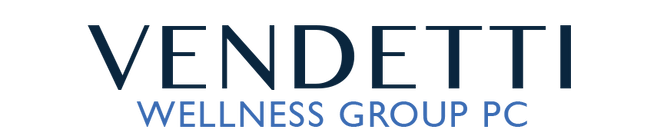 34 Hayden Rowe Street #194 Suite 100                         20 Cabot Boulevard Suite 300Hopkinton, MA 01740                                                        Mansfield, MA 02048P: 508-589-5333 F: 508-244-5200                                   P: 508-618-1307 F: 508-618-1334    Credit Card Consent and Information  VWG uses a secure online credit card payment system.  We can accept all major credit cards/debit cards, flexible spending accounts (FSA) and health savings account (HSA).  By signing the line below, you agree to have your card information securely stored electronically by VWG until your file has been closed.  You also authorize the VWG therapist, or billing representative to charge your card for any outstanding financial responsibilities over 30 days past due.  Charges are typically made for such items as copayments, no show/late cancellation fees and deductible payments.  Please fill out all sections in this form. ________________________________________________                                   ________________  Client Signature/Guardian Signature if under 18 years of age	  	  	 Date  _____________________________________________________________________   Printed Client Name  Name as it appears on your credit card: ________________________________________      Card Number: _____________________________________________________________       Expiration Date: _____________________________   Is this an HSA or FSA?    Yes     No     Card Verification Code: _______________________.    Billing Address:      Street address:  _______________________________________________   City: ______________________________________ State: _____________   Zip Code: ____________ Financial Contact Information       Name: ____________________________________      Email address: ___________________________________Phone number: ______________________  